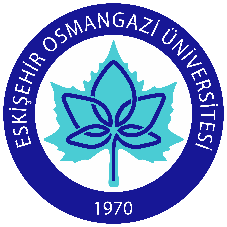 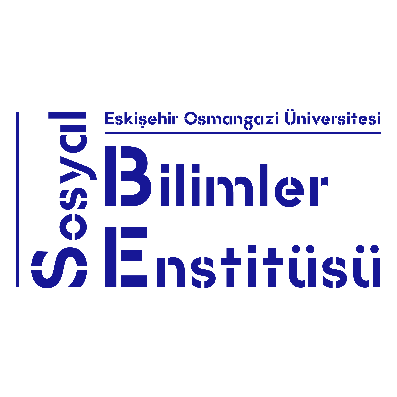 ………………… Anabilim Dalı 2022-2023 Bahar YarıyılıMart Ayı Ders Bildirim FormuNot: Senkron olarak yürütülen (fiilen gerçekleştirilen) derslerde her bir saat için en az 30 dk. ders yapılmalıdır. En az 30 dk. senkron olarak gerçekleştirilen dersler “1 ders saati” olarak değerlendirilmelidir.………………… Anabilim Dalı 2022-2023 Bahar YarıyılıNisan Ayı Ders Bildirim FormuNot: Senkron olarak yürütülen (fiilen gerçekleştirilen) derslerde her bir saat için en az 30 dk. ders yapılmalıdır. En az 30 dk. senkron olarak gerçekleştirilen dersler “1 ders saati” olarak değerlendirilmelidir.………………… Anabilim Dalı 2022-2023 Bahar YarıyılıMayıs Ayı Ders Bildirim FormuNot: Senkron olarak yürütülen (fiilen gerçekleştirilen) derslerde her bir saat için en az 30 dk. ders yapılmalıdır. En az 30 dk. senkron olarak gerçekleştirilen dersler “1 ders saati” olarak değerlendirilmelidir.………………… Anabilim Dalı 2022-2023 Bahar YarıyılıHaziran Ayı Ders Bildirim FormuNot: Senkron olarak yürütülen (fiilen gerçekleştirilen) derslerde her bir saat için en az 30 dk. ders yapılmalıdır. En az 30 dk. senkron olarak gerçekleştirilen dersler “1 ders saati” olarak değerlendirilmelidir.………………… Anabilim Dalı 2022-2023 Bahar Yarıyılı……………….. Ders Bildirim FormuNot: Senkron olarak yürütülen (fiilen gerçekleştirilen) derslerde her bir saat için en az 30 dk. ders yapılmalıdır. En az 30 dk. senkron olarak gerçekleştirilen dersler “1 ders saati” olarak değerlendirilmelidir.Öğretim Elemanı: …………………………Anabilim Dalı Başkanı: …………………………                (İmza)                                   (İmza)HaftaDers KoduDersin AdıKredisiTeorikUygulamaSenkron Ders Süresi (dk.)Platform (UZEM, Zoom vb.)SaatKarşılığı27 Şubat – 5 Mart202327 Şubat – 5 Mart202327 Şubat – 5 Mart202327 Şubat – 5 Mart2023ToplamToplamToplamToplamToplamToplam6 – 12 Mart20236 – 12 Mart20236 – 12 Mart20236 – 12 Mart2023ToplamToplamToplamToplamToplamToplam13 – 19 Mart202313 – 19 Mart202313 – 19 Mart202313 – 19 Mart2023ToplamToplamToplamToplamToplamToplam20 – 26 Mart202320 – 26 Mart202320 – 26 Mart202320 – 26 Mart2023ToplamToplamToplamToplamToplamToplam27 Mart – 2 Nisan202327 Mart – 2 Nisan202327 Mart – 2 Nisan202327 Mart – 2 Nisan2023ToplamToplamToplamToplamToplamToplamİzinRaporGörevlendirmeTelafilerTelafilerTelafilerTelafilerTelafilerBaşlangıç/BitişBaşlangıç/BitişBaşlangıç/BitişDers KoduDers AdıTarih - SaatTelafi TarihiTelafi SaatiÖğretim Elemanı: …………………………Anabilim Dalı Başkanı: …………………………                (İmza)                                   (İmza)HaftaDers KoduDersin AdıKredisiTeorikUygulamaSenkron Ders Süresi (dk.)Platform (UZEM, Zoom vb.)SaatKarşılığı27 Mart – 2 Nisan202327 Mart – 2 Nisan202327 Mart – 2 Nisan202327 Mart – 2 Nisan2023ToplamToplamToplamToplamToplamToplam3 Nisan-9 Nisan 20233 Nisan-9 Nisan 20233 Nisan-9 Nisan 20233 Nisan-9 Nisan 2023ToplamToplamToplamToplamToplamToplam10 Nisan - 16 Nisan 202310 Nisan - 16 Nisan 202310 Nisan - 16 Nisan 202310 Nisan - 16 Nisan 2023ToplamToplamToplamToplamToplamToplam17 Nisan - 23 Nisan 202317 Nisan - 23 Nisan 202317 Nisan - 23 Nisan 202317 Nisan - 23 Nisan 2023ToplamToplamToplamToplamToplamToplam24 Nisan - 30 Nisan 202324 Nisan - 30 Nisan 202324 Nisan - 30 Nisan 202324 Nisan - 30 Nisan 2023ToplamToplamToplamToplamToplamToplamİzinRaporGörevlendirmeTelafilerTelafilerTelafilerTelafilerTelafilerBaşlangıç/BitişBaşlangıç/BitişBaşlangıç/BitişDers KoduDers AdıTarih - SaatTelafi TarihiTelafi SaatiÖğretim Elemanı: …………………………Anabilim Dalı Başkanı: …………………………                (İmza)                                   (İmza)HaftaDers KoduDersin AdıKredisiTeorikUygulamaSenkron Ders Süresi (dk.)Platform (UZEM, Zoom vb.)SaatKarşılığı1 Mayıs - 7 Mayıs 20231 Mayıs - 7 Mayıs 20231 Mayıs - 7 Mayıs 20231 Mayıs - 7 Mayıs 2023ToplamToplamToplamToplamToplamToplam8 Mayıs - 14 Mayıs 20238 Mayıs - 14 Mayıs 20238 Mayıs - 14 Mayıs 20238 Mayıs - 14 Mayıs 2023ToplamToplamToplamToplamToplamToplam15 Mayıs - 21 Mayıs 202315 Mayıs - 21 Mayıs 202315 Mayıs - 21 Mayıs 202315 Mayıs - 21 Mayıs 2023ToplamToplamToplamToplamToplamToplam22 Mayıs - 28 Mayıs 202322 Mayıs - 28 Mayıs 202322 Mayıs - 28 Mayıs 202322 Mayıs - 28 Mayıs 2023ToplamToplamToplamToplamToplamToplam29 Mayıs - 4 Haziran 202329 Mayıs - 4 Haziran 202329 Mayıs - 4 Haziran 202329 Mayıs - 4 Haziran 2023ToplamToplamToplamToplamToplamToplamİzinRaporGörevlendirmeTelafilerTelafilerTelafilerTelafilerTelafilerBaşlangıç/BitişBaşlangıç/BitişBaşlangıç/BitişDers KoduDers AdıTarih - SaatTelafi TarihiTelafi SaatiÖğretim Elemanı: …………………………Anabilim Dalı Başkanı: …………………………                (İmza)                                   (İmza)HaftaDers KoduDersin AdıKredisiTeorikUygulamaSenkron Ders Süresi (dk.)Platform (UZEM, Zoom vb.)SaatKarşılığı29 Mayıs - 4 Haziran 202329 Mayıs - 4 Haziran 202329 Mayıs - 4 Haziran 202329 Mayıs - 4 Haziran 2023ToplamToplamToplamToplamToplamToplam5 Haziran - 9 Haziran 20235 Haziran - 9 Haziran 20235 Haziran - 9 Haziran 20235 Haziran - 9 Haziran 2023ToplamToplamToplamToplamToplamToplamToplamToplamToplamToplamToplamToplamToplamToplamToplamToplamToplamToplamToplamToplamToplamToplamToplamToplamİzinRaporGörevlendirmeTelafilerTelafilerTelafilerTelafilerTelafilerBaşlangıç/BitişBaşlangıç/BitişBaşlangıç/BitişDers KoduDers AdıTarih - SaatTelafi TarihiTelafi SaatiÖğretim Elemanı: …………………………Anabilim Dalı Başkanı: …………………………                (İmza)                                   (İmza)HaftaDers KoduDersin AdıKredisiTeorikUygulamaSenkron Ders Süresi (dk.)Platform (UZEM, Zoom vb.)SaatKarşılığıToplamToplamToplamToplamToplamToplamToplamToplamToplamToplamToplamToplamToplamToplamToplamToplamToplamToplamToplamToplamToplamToplamToplamToplamToplamToplamToplamToplamToplamToplamİzinRaporGörevlendirmeTelafilerTelafilerTelafilerTelafilerTelafilerBaşlangıç/BitişBaşlangıç/BitişBaşlangıç/BitişDers KoduDers AdıTarih - SaatTelafi TarihiTelafi Saati